4th Grade Math Resources for Parents and StudentsAll of these sites have valuable information and/or games to help reinforce your child’s mathematical knowledge.http://www.k-5mathteachingresources.com/4th-grade-number-activities.htmlThere are a TON of resources and activities for each mathematical standard. https://www.conceptuamath.com/app/tool-libraryThese interactive, visual tools are ideal for parents supporting their students at home. Each math tool is supported by Common Core State Standards alignment, key vocabulary, and IEP goals.http://www.mathgoodies.com/lessons/decimals/introduction.htmlThis is a great introduction to decimals and how it relates to fractions and place value.http://nlvm.usu.edu/National Library of Virtual Manipulativeshttp://www.visualfractions.com/index.htmLook here to find helpful visual representations of fractions, how to compare, order, add, and subtract both like and unlike denominators. Fun visual games as well. http://investigations.terc.edu/library/Games_45.cfmMath Investigations games.https://www.khanacademy.org/math/cc-fourth-grade-math/cc-4th-fractions-topicKhan Academy has videos of Mr. Khan solving various math problems and talking about his thinking process. This link contains all the videos related to fractions, but there are more topics discussed elsewhere on his site. Videos about Using a Number line to Add, Subtract, and Multiply Fractions:https://learnzillion.com/lessons/2898-add-fractions-with-like-denominators-using-a-number-linehttps://learnzillion.com/lessons/1632-subtract-fractions-with-like-denominators-using-a-number-linehttp://youtu.be/VSFdq3aHN-4http://youtu.be/i3fDgjB8HBghttp://heshomeworkhelp.weebly.com/Find helpful hints to help your child with their homework in both Language Arts and Math. Information regarding Common Core and Math Investigations can be found under specific subject tabs. There are games and additional practice resources, too!http://mrsgoonan.weebly.com/resources.htmlMrs. Goonan’s weebly has resources such as videos, information links, and extra practice games for all subjects.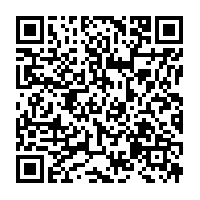 Scan this QR code to download our presentation from tonight!